   BUCKELPISTEN CHALLENGE        für jedes Alter auf dem BÖDELE                              am Samstag 19.3. 2016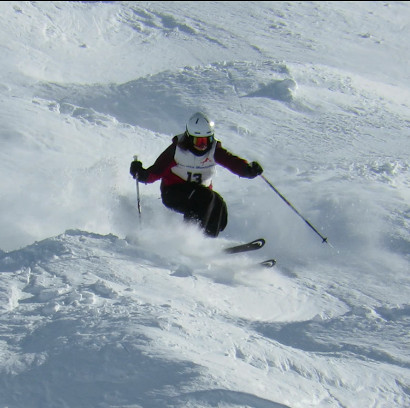 Piste Lank 7 / Parallelbewerb in TeamsNennung unter www.buckelpisten-challenge.atAnmeldung bis 17.3.2016///bis Jg 2001 7.-€ älter 10.-€Org.: VSV Freestyle Ski/SV Lochau